BOUJAN SUR LIBRON « LE DESCARTES »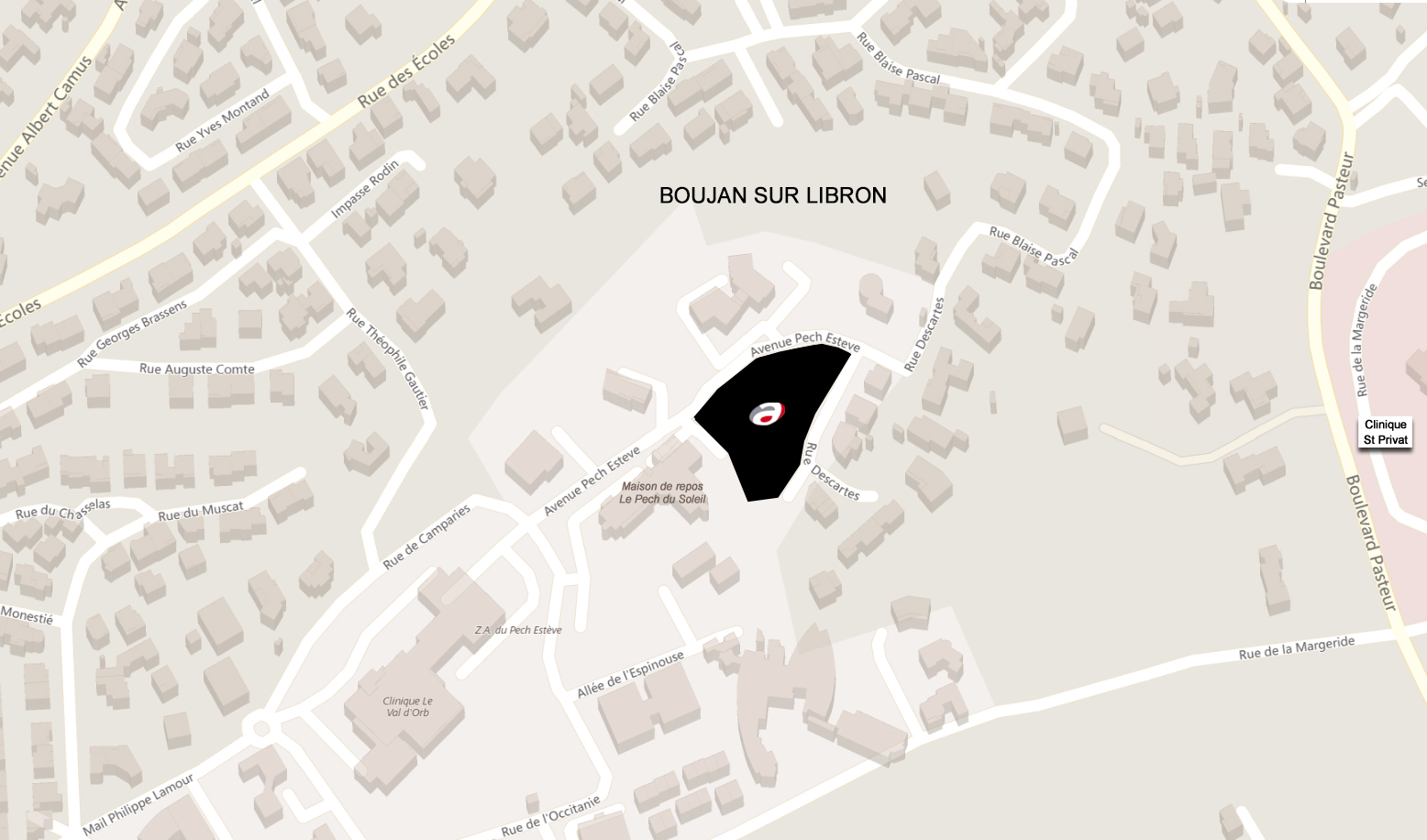 